Задание № 5:Укажите: А) чем прославились деятели культуры XVII века?Б) портрет какого  деятеля(-ей) культуры XVII века представлен и чем прославился?В) назовите памятник культуры XVII века.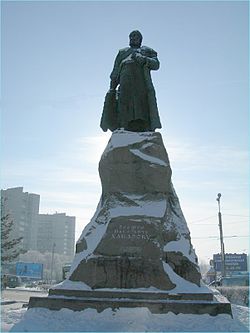 Хабаров Ерофей ПавловичОтвет:_______________________
_________________________________________________________________________________________________________________________________________________________________________________________________________________________________________________________________________________________________________________________________________.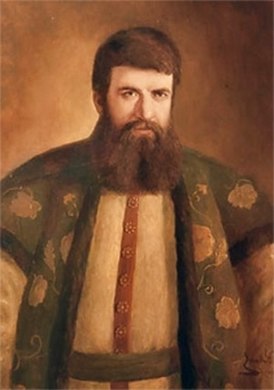 Атласов Владимир ВасильевичОтвет:_______________________
______________________________________________________________________________________________________________________________________________________________________________________________________________________________________________________________________________
_____________________________.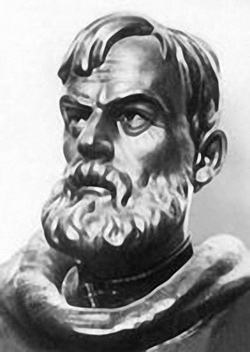 Дежнёв Семён ИвановичОтвет:_______________________
______________________________
______________________________________________________________________________________________________________________________________________________________________________
_______________________________________________________________________________________.
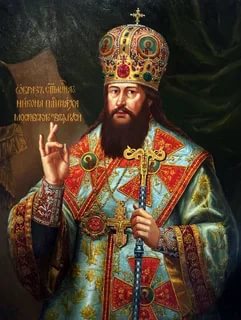 Ответ:_________________________
______________________________________________________________
_______________________________
________________________________
_______________________________
______________________________.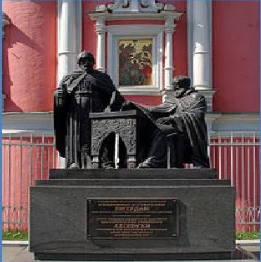 Ответ:___________________________________________________________________________________________________________________________________________________________________________________________________________________.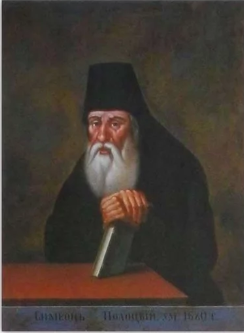 Ответ:_________________________
______________________________________________________________
_______________________________
________________________________
_______________________________
______________________________.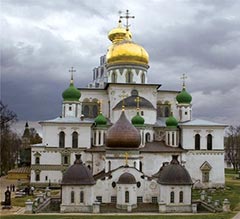 Ответ:________________________
______________________________________________________________
_______________________________
_______________________________
_______________________________
______________________________.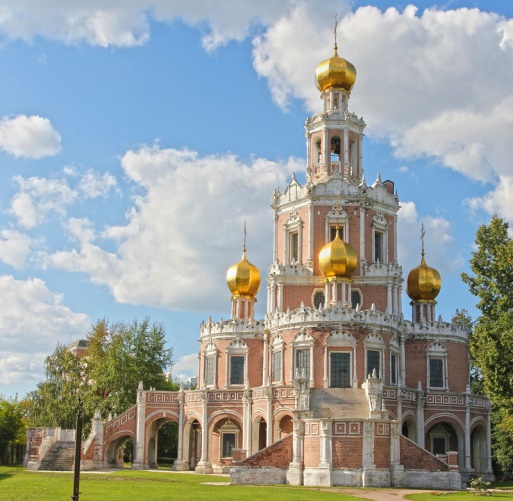 Ответ:________________________
______________________________________________________________
_______________________________
_______________________________
_______________________________
______________________________.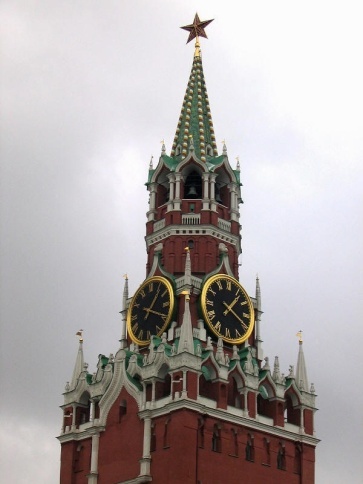 Ответ:________________________
______________________________________________________________
_______________________________
_______________________________
_______________________________
______________________________.